Памятка для родителей«Адаптация ребёнка к дошкольному учреждению»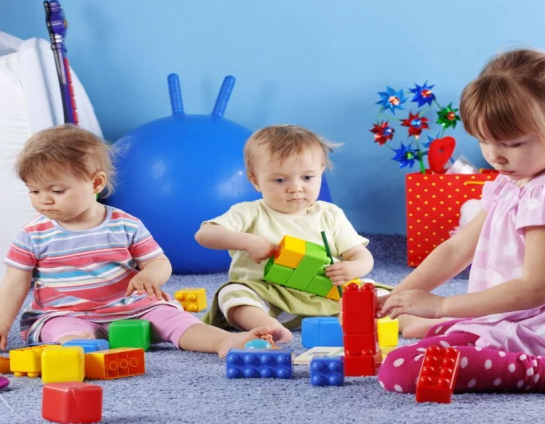 Ваш малыш пришёл в детский сад. Для него началась новая жизнь. Чтобы ребёнок вступил в неё радостным, общительным, повзрослевшим, хотим предложить несколько рекомендаций.Постарайтесь создать в семье спокойную дружескую атмосферу.Установите чёткие требования к ребёнку, будьте последовательны в их предъявлении.Будьте терпеливы.Формируйте у детей навыки самообслуживания и личной гигиены.Поощряйте игры с другими детьми, расширяйте круг общения со взрослымиКогда ребёнок с Вами разговаривает слушайте его внимательно.Если Вы увидите, что ребёнок что-то делает, начните «параллельный разговор» (комментируйте его действия).Говорите с малышом короткими фразами, медленно; в разговоре называйте как можно больше предметов. Давайте простые, понятные объяснения.Спрашивайте у ребёнка: «Что ты делаешь?» На вопрос «Почему ты это делаешь» он ответит, когда подрастёт.Каждый день читайте малышу.Заботьтесь о том, чтобы у ребёнка были новые впечатления.Занимайтесь с малышом совместно творческой деятельностью: играйте, лепите, рисуйте….Поощряйте любопытство.Не скупитесь на похвалуВ каком бы возрасте ребенок ни поступал в детский сад, безболезненная адаптация может быть обеспечена только подготовленностью к новым условиям.Выполнил:Дулуш С.А. студент 210-2 группы